РЕШЕНИЕ2018г                           ст.Заглядино	  № Об утверждении отчета об исполнении бюджетаза  1 квартал 2018 года               В соответствии со ст.31 Положения о бюджетном процессе муниципального образования Заглядинский сельсовет   Совет депутатов решил:             1. Утвердить отчет об исполнении бюджета за 1 квартал  2018 года. (Приложение)             2. Настоящее решение вступает в силу после его официального опубликования (обнародования).Глава сельсовета – председатель Совета депутатов муниципального Образования Заглядинский сельсовет                                   Э.Н.Гарейшин                          	Приложение к решению Совета депутатовмуниципального образованияЗаглядинский сельсовет                                                                                 от    2018        №Отчетоб исполнении бюджета за 1 квартал 2018 года                                                      проект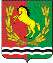 СОВЕТ     ДЕПУТАТОВМУНИЦИПАЛЬНОГО   ОБРАЗОВАНИЯ    ЗАГЛЯДИНСКИЙ СЕЛЬСОВЕТАСЕКЕЕВСКОГО РАЙОНА    ОРЕНБУРГСКОЙ ОБЛАСТИНаименование показателяКод дохода по КД                   Исполнено ( тыс.р)Доходы бюджета всего1945,1в том числе собственные доходы686,5Налог на доходы физических лиц436,2Единый сельскохозяйственный налог64,9Налог на имущество физ. лиц11,1Акцизы 113,1Земельный налог59,1Госпошлина 2,1Арендная плата-Доход от продаж материал. активовДенежные взыскания, штрафыНеналоговые платежиИтого безвозмездные поступления1258,6Дотация1210,7Субвенция на ЗАГс4,9Субвенция на воекомат43,0Межбюджетные трансфертыПрочие субсидииПрочие межбюджетные трансферты-Прочие безвозмездные поступленияРасходы бюджета всего1460в том числе:210379,9Зар.плата211296Прочие выплаты2121,2Начисления на оплату труда21382,7200792,5Услуги связи22121,5Транспортные услуги222Коммунальные услуги223278,6Работы, услуги по содержанию имущества225271,4Прочие работы, услуги226215,2Пособия по соц.помощи262пенсии263Прочие расходы2905,8Поступление нефинанс. активов300110,5Увеличение стоимости осн.средств310-Увеличение стоимости матер. запасов340110,5250177,1Обслуживание внутр. долга231Межбюджетные трансферты251177,1Безвозмездные перечисления организациям за исключением государственных и муниципальных организаций242Результат исполнения бюджета485,1